УКРАЇНАОДЕСЬКА ОБЛАСТЬПОДІЛЬСЬКА РАЙОННА ДЕРЖАВНА АДМІНІСТРАЦІЯ  РОЗПОРЯДЖЕННЯ27 .05 .2021                            м.Подільськ                          № 111 /21Про організацію чергувань в районній державній адміністрації у вихідні та святковідні червня  2021 рокуВідповідно до статті 39 Закону України «Про місцеві державні адміністрації», статті 73 Кодексу законів про працю України, з метою створення сприятливих умов для святкування державних свят та оперативного вирішення питань, пов’язаних з ліквідацією можливих наслідків надзвичайних ситуацій у вихідні дні:1. Затвердити графік чергування працівників районної державної адміністрації у червні 2021 року (додаток 1).2. Затвердити склад керівних працівників районної державної адміністрації, відповідальних за чергування 19-21 та 26-28 червня 2021 року (додаток 2).3.  Працівникам, які задіяні під час чергування:3.1. Для оперативного зв’язку чергових використовувати телефон районної державної адміністрації: 2-38-00.3.2. Забезпечити інформування оперативних чергових обласної державної адміністрації за телефонами: 718-95-82; 725-15-47з 8:00 до 9:00; з 12:00 до 13:00;з 16:00 до 17:00;у випадку надзвичайної ситуації – терміново.       3.3	Щоденне інформування обласної державної адміністрації та Головного управління ДСНС України в Одеській області здійснювати відповідно до Інструкції чергового районної державної адміністрації.4.  Керівникам структурних підрозділів районної державної адміністрації, працівники яких задіяні до чергування у вихідні дні червня 2021 року: 4.1  Проконтролювати організацію чергування в Подільській районній державній адміністрації; 4.2   На бажання працівника, який чергував у вихідні та святкові дні, надати інший день відпочинку, відповідно до статті 107 Кодексу законів про працю України. 5. Контроль  за виконанням розпорядження залишаю за собою. Голова                                                            Михайло ЛАЗАРЕНКОДодаток 1до розпорядження голови      Подільської районноїдержавної адміністрації27.05.2021 № 111/21ГРАФІК чергувань працівників Подільської районної державної адміністрації у вихідні дні червня  2021 рокуДодаток 2до розпорядження голови      Подільської районноїдержавної адміністрації27.05.2021 № 111/21Склад керівних працівників Подільської районної державної адміністрації, відповідальних за чергування 19-21 та 26-28 червня 2021 рокуконфіденційна інформація№п/пЧерговийПідрозділДата чергуванняЧас чергуванняВдовиченко Наталіявідділ фінансово-господарського забезпечення05.06.202108.00-13.00Болсун Людмилавідділ організаційно-контрольної роботи, діловодства та звернення громадян05.06.202113.00-18.00Лукомська Світланавідділ організаційно-контрольної роботи, діловодства та звернення громадян06.06.202108.00-13.004.Станішевський Анатолійвідділ з питань ЦЗ, оборонної роботи та взаємодії з правоохоронними органами06.06.202113.00-18.005.Капріця Іринавідділ з питань управління персоналом12.06.202108.00-13.006.Бензар Ольгаюридичне управління12.06.202113.00-18.007.Плугарьова Юліяуправління соціального захисту населення 13.06.202108.00-13.008.Власюк Іринаюридичне управління13.06.202113.00-18.009.Балик Янауправління соціального захисту населення19.06.202108.00-13.0010.Скуділо Оленауправління соціального захисту населення19.06.202113.00-18.0011.Плугарьова Юліяуправління соціального захисту населення20.06.202108.00-13.0012.Вітвіцька Ольгауправління соціального захисту населення20.06.202113.00-18.0013.Яцко Ольгауправління соціального захисту населення21.06.202108.00-13.0014.Яцко Надіявідділ ведення Державного реєстру виборців 21.06.202113.00-18.0015.Мукан Ольгавідділ фінансово-господарського забезпечення26.06.202108.00-13.0016.Войтенко Ольгаархівний відділ26.06.202113.00-18.0017Плугарьова Юліяуправління соціального захисту населення27.06.202108.00-13.0018Сакара Ларисауправління соціального захисту населення27.06.202113.00-18.0019Кушнір Оленауправління соціального захисту населення28.06.202108.00-13.0020Полякова Тетянавідділ фінансово-господарського забезпечення28.06.202113.00-18.00№п/пДата чергуванняПрізвище, ім.’я, по батькові ПосадаНомер мобільного телефону119.06.2021Долга Лариса МиколаївнаВ.о. начальника управління соціального захисту населення*220.06.2021Шаповал Сергій СеменовичНачальник фінансового відділу*321.06.2021Яцко Надія ЄвгеніївнаНачальник відділу Державного реєстру виборців*426.06.2021Матвєєва Ольга ВолодимирівнаКерівник апарату*527.06.2021Долга Лариса МиколаївнаВ.о. начальника управління соціального захисту населення*628.06.2021Полякова Тетяна ВасилівнаНачальник відділу фінансово-господарського забезпечення апарату*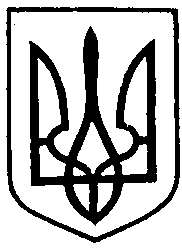 